11. PRACOVNÝ LIST - MILOSRDNÝ JEŽIŠ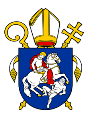 Diecézny katechetický úrad Bratislavskej arcidiecézyKaždodenný život s Božím slovomPodnety k príprave na biblickú súťaž Biblia pre všetkých 2021Odporúčaná metóda: Metóda siedmich krokov  porozumenie textu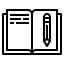  súvislosti v Písme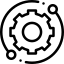 k Jn 8,1: „Cez deň učil v chráme, ale na noc vychádzal von a zdržiaval sa na hore, ktorá sa volá Olivová. A všetok ľud sa skoro ráno hrnul k nemu do chrámu počúvať ho“ (Lk 21,37-38).k Jn 8,3-5:  „Kto bude súložiť s vydatou ženou, s manželkou svojho blížneho, tak cudzoložník ako cudzoložnica musia zomrieť“ (Lv 20,10).„Ak bude spať niekto so ženou iného, nech obaja zomrú, tak cudzoložník ako cudzoložnica: odstrániš zlo z Izraela. Ak sa niekto zasnúbi s devou, pannou, a keď ju v meste nájde iný a bude s ňou spať, jedného i druhú privedieš k mestským bránam a budú ukameňovaní; deva preto, že nekričala keď bola v meste, muž zasa preto, že zneuctil ženu svojho blížneho, a tak odstrániš zlo zo svojho stredu“ (Dt 22,22-24).„Buďte milosrdní, ako je milosrdný váš Otec! Nesúďte a nebudete súdení. Neodsudzujte a nebudete odsúdení! Odpúšťajte a odpustí sa vám. Dávajte a dajú vám: mieru dobrú, natlačenú, natrasenú, vrchovatú vám dajú do lona. Lebo akou mierou budete merať vy, takou sa nameria aj vám (Lk 6,36-38).Odporúčame prečítať si aj Lk 7,36-51 a Lk 27,37-50.k Jn 8,5: „Svedkovia nech prví položia naň ruky, aby ho zabili, potom ostatní z ľudu, a tak odstrániš zlo zo svojho stredu“ (Dt 17,7).k Jn 8,6: „Striehli na neho a poslali úskočníkov, ktorí predstierali, že sú spravodliví, aby ho podchytili v reči a mohli ho vydať vrchnosti a vladárovej moci“ (Lk 20,20).k Jn 8,7: „Všetci poblúdili, všetci sa skazili; nikto nerobí dobre, veru, celkom nik“ (Ž 14,3).„Nesúďte, aby ste neboli súdení. Lebo ako budete súdiť vy, tak budú súdiť aj vás, a akou mierou budete merať vy, takou sa nameria aj vám. Prečo vidíš smietku v oku svojho brata, a vo vlastnom oku brvno nezbadáš? Alebo ako môžeš povedať svojmu bratovi: „Dovoľ, vyberiem ti smietku z oka“ - a ty máš v oku brvno?! Pokrytec, vyhoď najprv brvno zo svojho oka! Potom budeš vidieť a budeš môcť vybrať smietku z oka svojho brata“ (M 7,1-5).k Jn 8,11: „Povedz im: Ako žijem, hovorí Pán, Jahve, nemám záľubu v tom, aby zomrel bezbožný, ale aby sa bezbožný vrátil zo svojej cesty a žil. Vráťte, vráťte sa zo svojich zlých ciest, prečože by ste mali zomrieť, Izraelov dom?!“ (Ez 33,11).„Odvrhnite od seba všetky svoje hriechy, ktoré ste spáchali, a utvorte si nové srdce a nového ducha; prečo by ste mali zomrieť, dom Izraela? Veď nemám záľubu v smrti zomierajúceho, hovorí Pán, Jahve, preto sa obráťte a budete žiť“ (Ez 18,31-32).„Milostivý a milosrdný je Pán, zhovievavý a dobrotivý nesmierne ... Ako sa otec zmilúva nad deťmi, tak sa Pán zmilúva nad tými, čo sa ho boja. Veď on dobre vie, z čoho sme stvorení; pamätá, že sme iba prach“ (Ž 103,8.13-14).„Neskôr ho Ježiš našiel v chráme a povedal mu: ‚Hľa, ozdravel si, už nehreš, aby ťa nepostihlo niečo horšie‘“ (Jn 5,14).„I vezmem vás z národov a pozbieram vás zo všetkých krajín a zavediem vás na vlastnú pôdu. Potom budem na vás kropiť čistú vodu, že sa očistíte; od všetkých vašich škvŕn a od všetkých vašich modiel vás očistím. A dám vám nové srdce a nového ducha vložím do vás; odstránim z vášho tela kamenné srdce a dám vám srdce z mäsa. Svojho ducha vložím do vášho vnútra a spôsobím, že budete kráčať podľa mojich nariadení, zachovávať moje výroky a plniť ich“ (Ez 36,24-27).„ Nebojže sa, veď nebudeš zahanbená, a nepýr sa, veď nebudeš potupená! Áno, zabudneš hanbu mladosti ... Na krátku chvíľu som ťa opustil a veľkým zľutovaním si ťa pritiahnem. V návale hnevu som schoval svoju tvár nakrátko pred tebou, večným zmilovaním som sa nad tebou zľutoval, hovorí tvoj vykupiteľ, Pán. Je mi to ako v dňoch Noema: ako som sa zaprisahal, že viac nezalejú zem vody Noema, tak som sa zaprisahal, že sa nebudem hnevať na teba a že ťa nebudem karhať. Nech i vrchy odstúpia a kopce nech sa otrasú, moja milosť neodstúpi od teba, zmluva môjho mieru sa neotrasie, hovorí Pán, tvoj zľutovník. (Iz 54,4.7-10).Odporúčame prečítať si aj Ez 16. súvislosti u Otcov
Alcuin Pán si najmä okolo času svojho umučenia vytvoril zvyk, že cez deň bol v jeruzalemskom chráme, kde ohlasoval Božie slovo a konal znamenia a divy, a večer sa vrátil do Betánie, kde bol hosťom u Lazárových sestier. A ráno sa potom opäť vrátil k podobnému konaniu. Podľa tohto zvyku teda v posledný deň sviatku Stánkov učil celý deň v chráme a večer odišiel na Olivovú horu; to sa hovorí slovami 1 Ježiš odišiel na Olivovú horu. Augustín, Komentár k Jánovi Kde inde mal Kristus učiť než na Olivovej hore, na hore pomazania, na hore krizmy? Meno Kristus je od slova krizma a krizma po grécky znamená pomazanie. A nás pomazal preto, aby nás urobil zápasníkmi proti diablovi. Alcuin Pomazanie olejom prináša úľavu oslabeným a uboleným. Olivová hora značí výšku Pánovej lásky, lebo grécke slovo oleos znamená milosrdenstvo. Toto tajomstvo dokonale vystihujú i vlastnosti oleja: vznáša nad všetkými tekutinami a ako hovorí žalmista, jeho milosrdenstvo je nad všetkými stvoreniami (porov. Ž 145,9). 
Alcuin Sadnutie si značí poníženosť Vtelenia. Keď sa teda Pán usádzal, prišiel k nemu ľud: keď sa vďaka prijatej ľudskej prirodzenosti ukázal ako viditeľný, mnohí ho začali počúvať a veriť v neho, lebo im bol ľudskou prirodzenosťou blízky. Mierni a jednoduchí ľudia obdivovali Pánovu reč, no zákonníci a farizeji sa pýtajú, nie aby sa poučili, lež aby pravde nastavili osídlo. Augustín Už predtým si všimli jeho veľkú láskavosť, veď o ňom bolo predpovedané: vytiahni a bojuj za pravdu, lásku a spravodlivosť (porov. Ž 45,5). Ako učiteľ teda priniesol pravdu, ako osloboditeľ láskavosť a ako sudca spravodlivosť. Jeho slová ľudia uznávali ako pravdivé a jeho zdržanlivosť voči nepriateľom chválili ako láskavú. Preto nastražili pohoršenie v tretej veci, čiže v spravodlivosti. Povedali si totiž: ak ju prikáže prepustiť, nezachová spravodlivosť. Zákon totiž nemohol nariadiť niečo nespravodlivé; a preto sa odvolávajú na Zákon: 5 Mojžiš nám v zákone nariadil takéto ženy ukameňovať. A aby nestratil láskavosť, pre ktorú bol obľúbený medzi ľudom, prikáže ju prepustiť. Preto žiadajú jeho rozsudok a hovoria čo povieš ty? Tak budeme mať možnosť obžalovať ho a obviníme ho z porušovania Zákona. Augustín, Zhoda medzi evanjeliami Akoby naznačoval, že oni sú takí, čo majú byť zapísaní do zeme, nie do neba, kde sú zapísané mená učeníkov, ktorým pripomínal, aby sa z toho radovali. Alebo že vďaka svojmu poníženiu, ktoré naznačil zohnutím hlavy, urobil znamenia na zemi. Alebo že už je čas, aby sa jeho Zákon zapísal do zeme, ktorá vydá ovocie, a nie ako predtým do neplodného kameňa. Alcuin Zem značí ľudské srdce, ktoré prináša ovocie dobrých alebo zlých skutkov. Prst, ktorý je ohybný, lebo je zložený z článkov, vyjadruje najvyššie rozlišovanie. Učí nás teda, že keď zbadáme blížnych konať nejaké zlo, nemáme ich hneď opovážlivo odsudzovať, ale najprv sa máme ponížene obrátiť do srdca k svedomiu a usilovne ho preskúmať prstom rozlišovania. Augustín, Komentár k Jánovi Nepovedal „nekameňujte ju,“ aby sa nezdalo, že hovorí proti Zákonu. A v žiadnom prípade nepovedal ani „ukameňujte ju,“ lebo neprišiel stratiť, čo našiel, ale hľadať, čo sa bolo stratilo. Čo teda odpovedal? Kto z vás je bez hriechu, nech prvý hodí do nej kameň. Toto je hlas spravodlivosti. Hriešnicu nech potrestajú, ale nie hriešnici. Nech sa naplní Zákon, no nie tými, čo ho porušujú. Gregor, Moráliá Kto nesúdi najprv seba, nevie spravodlivo posúdiť druhého. A hoci aj vie z počutia, predsa len nedokáže správne posúdiť cudzie zásluhy, keď sa považuje za nevinného, a nemá tak pri posudzovaní žiadne kritérium. Augustín Zostalo teda dvoje: bieda a milosrdenstvo; nasleduje totiž zostal sám Ježiš so ženou, čo stála v prostriedku. Táto prestrašená žena asi dúfala, že ju má potrestať ten, u ktorého nemohla nájsť hriech. On však, len čo spravodlivým slovom odohnal svojich protivníkov, zdvihol k nej láskavé oči a pýtal sa jej; nasleduje 10 Ježiš sa vzpriamil a opýtal sa jej: Žena, kde sú? Nik ťa neodsúdil? 11 Ona odpovedala: Nik, Pane. Predtým sme počuli hlas spravodlivosti, teraz počujme láskavosť: a Ježiš jej povedal: Ani ja ťa neodsudzujem, hoci si sa možno bála, že ťa odsúdim, lebo si u mňa nenašla hriech. Čo je, Pane? Si vari žičlivý k hriechom? Určite nie; všimni si, čo nasleduje: choď a už nehreš! Aj Pán teda odsúdil: ale hriech, nie človeka. Keby bol učiteľom hriechu, povedal by: choď a ži si, ako chceš; buď si istá, že ťa oslobodím. Oslobodím ťa, koľkokoľvek budeš hrešiť, hoci aj od múk pekla a podsvetia. To však nepovedal. Nech si to všimnú tí, čo u Pána milujú láskavosť, a nech sa boja tejto pravdy: Pán je zhovievavý aj spravodlivý.uživotnenie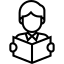 Denne môžeš vidieť iných ľudí, ako sa dopúšťajú neprávosti, zloby, nespravodlivosti, ako páchajú hriech. Ako na týchto ľudí reaguješ? Vynadáš im? Alebo o ich hriechu hneď povieš ostatným? Alebo ich len tak potichu posúdiš a odsúdiš vo svojom srdci? V takýchto prípadoch reagujeme, ako keby sme my boli bez nedostatkov, a mali tak právo posudzovať iných. Stačí krátky pohľad do nášho srdca a hneď zbadáme, že aj nás by iní mohli posudzovať a odsudzovať. Možno to aj robia. A určite majú prečo. Preto buď prísny nie na iných, ale na seba. Voči ostatným prejavuj milosrdenstvo. To neznamená, že schváliš ich hriech, ale že prejavíš súcit s ich slabosťou, pre ktorú do hriechu padajú. Veď aj ty si slabý...Ježiš stojí zoči-voči verejnému hriechu. Ale stojí aj pred skrytými hriechmi tých, ktorí sú okolo a žalujú na cudzoložnú ženu. O týchto hriechoch nehovorí nikto nič, ale Ježiš ich vidí rovnako jasne ako vidí hriech predvedenej ženy. Keď budem „vyznávať“ hriechy iných, skúsim si pripomenúť, že Ježiš vidí rovnako jasne aj všetky moje hriechy. A nezaujíma ho, čo by som rád urobil s hriechmi blížneho, ale zaujíma ho to, čo urobím so svojimi vlastnými hriechmi. Najlepšie, čo môžeš urobiť, je vystaviť ich pôsobeniu jeho milosrdnej lásky. Urob to hneď teraz.Jediný raz v evanjeliách Ježiš niečo píše. Nikdy sa nedozvieme, čo. Je dosť možné, že len odvádza pozornosť a dáva možnosť všetko domyslieť – obrátiť položenú otázku proti sebe, obrátiť pozornosť na seba, na svoje srdce. Prv, než unáhlene odpovieš, skloň sa a „píš“ – čiže nájdi si čas na rozmýšľanie a na upokojenie svojho vnútra. Keď máš chuť kameňovať, skloň sa a „píš“, aby si mal čas pozrieť sa na seba a skúmať, či si ty bez hriechu, a tak ti ostane dosť času nebadane vypustiť kameň z ruky a tichúčko sa vytratiť. (podľa dona Andreja Dermeka, SDB)Zhromaždenie okolo cudzoložnej ženy opúšťali najskôr starší. Možno si viac uvedomovali svoju slabosť. Vek a životné skúsenosti človeka mnohému naučia. Možno to bolo tak. Ktovie? Ty však bez ohľadu na to, koľko máš rokov, pozri úprimne na svoj život a zisti, či nepotrebuješ milosrdenstvo rovnako ako všetci okolo teba. Pros Boha, aby sa nad tvojimi hriechmi zmiloval. A ty sám radšej rozmýšľaj, ako by si iným mohol pomôcť nájsť cestu k Bohu, miesto toho, aby si ich posudzoval.Stačil jeden Ježišov čistý pohľad, jedno mierne slovo, aby sa cudoložná žena postavila na nohy a aby sa jej život úplne premenil. Sv. František Saleský hovorieval, že na kvapku medu chytíme viac múch ako na celý sud octu. Miesto prívalu slov, resp. myšlienok plných odsúdenia, skús prejaviť postoj miernosti a úcty voči Božiemu obrazu, ktorý je v človeku, čo stojí pred tebou. S oveľa väčšou pravdepodobnosťou ho získaš pre Boha, ako keby si ho poučoval a dal mu najavo svoje pohŕdanie.Ježiš nepopiera spravodlivosť a súd, ale vyhradzuje si súd, ktorý je úplne iný ako ten tvoj.  Je to súd nebeského Otca, ktorý miluje všetky svoje deti. Je to súd Syna, ktorý na kríži dáva život za svojich hriešnych bratov. Uvažuj nad týmto Božím postojom a snaž sa, aby si si ho osvojil. Nech je heslom tvojho života „Milosrdný ako Otec“.Ježiš je vľúdny a dobrotivý, veľkodušný a milosrdný. A je aj pravdivý a spravodlivý. Preto ti dáva čas, aby si sa napravil. Bol si včera zlý? Buď oddnes dobrý! Prežil si zle dnešný deň? Urob rozhodnutie a zmeň svoje zmýšľanie už od tejto chvíle. Neodkladaj!Zo života púštnych otcov:„Akýsi brat upadol do hriechu. Kňaz mu rozkázal odísť z kostola. Opát Bessarion vtedy vstal a povedal: ‚Aj ja som hriešnik‘, a vyšiel s ním von.“Opát Izák prišiel raz do monastiera bratov v Thébach a videl, ako jeden brat zhrešil. Odsúdil ho. A keď sa vrátil na púšť, prišiel Pánov anjel, postavil sa pred dvere jeho cely a povedal mu: ‚Nedovolím ti vstúpiť.‘ Izák sa spýtal: ‚Prečo?‘ Anjel mu odpovedal: ‚Boh ma poslal spýtať sa ťa, kam chceš, aby poslal toho brata, ktorého si verejne odsúdil.‘ Opát sa začal hneď kajať a povedal: ‚Zhrešil som, odpusť mi.‘ A anjel: ‚Vstaň, Boh ti odpúšťa, ale odteraz buď múdry a nesúď nikoho prv, než ho posúdi Boh!‘“.sebareflexia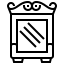 Som schopný vidieť hriechy iných? Mám dostatočne citlivé svedomie, ktoré vie rozlišovať dobré od zlého? Ak sa páchajú neprávosti na iných, čo robím pre to, aby sa neubližovalo, neohováralo, neurážalo, nekomentovalo všetko za každú cenu? Mám silu brániť slabších, hriešnych, zranených? Alebo sa pridávam k tým, čo ohovárajú, ponižujú, správajú sa arogantne, povýšenecky? Viem mlčať? Som milosrdný aj voči sebe? Som spravodlivý, keď treba odsúdiť hriech a prejaviť milosrdenstvo voči svojmu „ja“?modlitba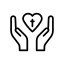 Pane Ježišu, Tvoja spravodlivosť a milosrdenstvo sú prejavom toho, že ľúbiš hriešnika. Zmiluj sa nado mnou, aj nad mojimi hriechmi. Túžim zažiť tvoje milosrdenstvo, aby som ho mohol darovať svojim najbližším. Komukoľvek, kto to bude odo mňa potrebovať. Pane, nauč ma byť milosrdným k sebe. Nauč ma umeniu vedieť si odpustiť a objať svoje „ja“. Povedal si, že dáš nové srdce a nového ducha tým, ktorí sa očistia od škvŕn. Pomôž mi pokorne vyznať svoje slabosti a hriechy, tiež zanedbanie dobrého a daj mi srdce z mäsa, ktoré bude milovať. Amen.zapamätaj si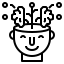 Ježiš jej povedal: „Ani ja ťa neodsudzujem. Choď a už nehreš!“kvízové otázky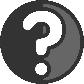 1. Vyber správnu odpoveďKde bol Ježiš, keď k nemu farizeji a zákonníci priviedli ženu pristihnutú pri cudzoložstve?A/ na Olivovej horeB/ v chrámeC/ na brehu moraPravidlo: „Svedectvo dvoch ľudí je pravdivé“, je uvedené v SZ knihe:A/ GnB/ ExC/ DtJežiš sa predstavil ako „svetlo sveta“ v:A/ pokladničnej sieniB/ chrámeC/ KafarnaumeV ktorých SZ knihách sa uvádzalo, že ženu pristihnutú pri cudzoložstve treba ukameňovať?A/ NmB/ LvC/ DtVysvetli„...ale zomriete vo svojom hriechu.“„...poznáte, že Ja Som.“„Keby ste boli Abrahámovými deťmi, robili by ste skutky Abrahámove.“„My sme sa nenarodili zo smilstva; máme len jedného otca, Boha.“„Váš otec Abrahám zaplesal, že uvidí môj deň; i videl a zaradoval sa.“2. HrebeňovkaDoplň chýbajúce slová do viet alebo odpovedz na otázky podľa Jn 8. kap. Tajnička znie: 1. Zákonníci a ………….. priviedli ženu pristihnutú pri cudzoložstve. 2. ………., túto ženu pristihli priamo pri cudzoložstve. 3. ……………. (3) nám v zákone nariadil takéto ženy ………………... (11). 4. Ježiš sa zohol a písal po ………...5. ………  jej povedal: „Ani ja ťa neodsudzujem.“ 6. Symbolom života je ……………...7. Ježiš povedal: „moje svedectvo je ………….“ 8. ……….. dal Ježišovi moc robiť zázraky. 9. Každý, kto pácha hriech je ………...10. Až keď vás Syn …………..., budete naozaj slobodní. 11. Viď 3.12. Kto je z Boha, počúva Božie …………..13. (Zákonníci a farizeji) to hovorili, aby ho (Ježiša) pokúšali a mohli ho ………………...14. Ježiš povedal žene: „Choď a už ………….!“ 15. Symbolom smrti a nešťastia je ……….. 16. Ježiš povedal: „Kto z vás je bez hriechu, nech prvý hodí do nej ………..“1.2.3.4.5.6.7.8.9.10.11.12.13.14.15.16.